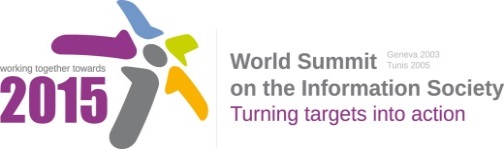 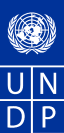 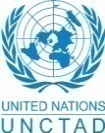 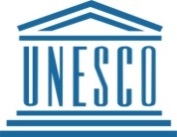 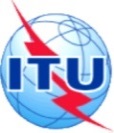 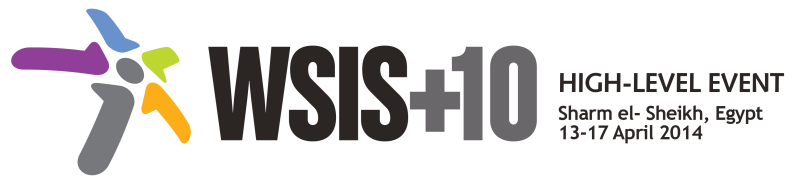 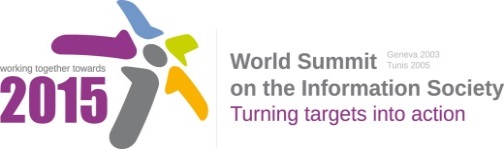 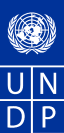 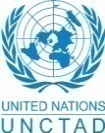 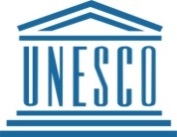 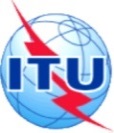 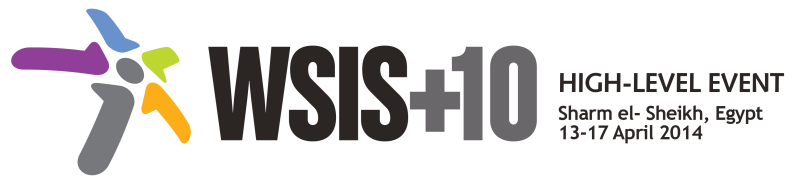 Draft WSIS+10 Vision for WSIS Beyond 2015С2. Information and communication infrastructure1.	VisionInfrastructure is  in achieving goals such as digital inclusion, enabling universal, sustainable, ubiquitous and affordable access to ICTs by all, taking into account relevant experience from developing countries and countries with economies in transition rovide sustainable connectivity and access to rural, remote and marginalized areas at national and regional levels, Broadband connection based on converged services and enhanced spectrum management supported by efficient backbone, new technologies, innovative policies, plans based on reliable data, and international standardization are the keys for such achievement.United Kingdom: Infrastructure is central in achieving goals such as digital inclusion, enabling universal, sustainable, ubiquitous and affordable access to ICTs by all, taking into account relevant experience from developing countries and countries with economies in transition, to provide sustainable connectivity and access to rural, remote and marginalized areas at national and regional levels, Broadband connection based on converged services and enhanced spectrum management supported by efficient backbone, new technologies, innovative policies, plans based on reliable data, and international standardization are the keys for such achievement.Egypt: Infrastructure is in achieving goals such as digital inclusion, enabling universal, sustainable, ubiquitous and affordable access to ICTs by all, taking into account relevant experience from developing countries and countries with economies in transition, to provide sustainable connectivity and access to rural, remote and marginalized areas at national and regional levels, Broadband connection based on converged services and enhanced spectrum management supported by efficient backbone, new technologies, innovative policies, , and international standardization are the keys for such achievement.2.	PillarsTo enhance the coverage, quality, and affordability of  network, infrastructure development utilizing converged services, enhanced spectrum management, and both technologies are essential. Czech Republic: To enhance the coverage, quality, and affordability of network, infrastructure development utilizing converged services, enhanced spectrum management, and both wired and wireless technologies are essential. Egypt: To enhance the coverage, quality, and affordability of ICT/broadband network, infrastructure development utilizing converged services, enhanced spectrum management, and both  technologies are essential. Russia: To enhance the coverage, quality, and affordability of ICT/broadband network, infrastructure development utilizing converged services, spectrum management, and wired and wireless technologies are essential. Develop a well-planned, well-maintained, economic and efficient Broadband backbone to ensure the delivery of Internet services.Czech Republic: Develop a well-planned, well-maintained, economic and efficient Broadband to ensure the delivery of Internet services.Russia: Develop a well-planned, well-maintained, economic and efficient Broadband backbone to ensure the delivery of services.Increase research and development, and deployment of new technologies, to provide reliable and affordable  infrastructure. ARM Holdings plc: This could be elaborated with some specific references as follows:  ‘Support the deployment of M2M applications which can deliver benefits in diverse sectors such as healthcare, education, and transport.’‘Recognise that small cells are part of the solution to solve connectivity issues in remote and rural areas.’Czech Republic: Increase research and development, and deployment of new technologies, to provide reliable and affordable  infrastructure. Utilize policy and financing mechanisms such as Universal Service Funds, to connect and cover rural and remote areas with affordable infrastructure. Czech Republic Utilize policy and financing mechanisms such as Universal Service Funds, to connect and cover rural and remote areas with affordable infrastructure. Egypt: Utilize policy and financing mechanisms such as Universal Service Funds, to connect and cover rural and remote areas with affordable ICT . To attract private investment, competition policies, financing, and new business models need to be studied and deployed.United Kingdom: To attract private investment, competition policies, financing, and new business models need to be studied and deployed. need to be considered to ensure minorities, disadvantaged   connected to networks.International Federation of Library Associations and Institutions (IFLA): Policies and technologies need to be considered to ensure minorities, disadvantaged and disabled people to be connected to ICT networks.Czech Republic: Policies and technologies need to be considered to ensure minorities, disadvantaged and disabled people to be connected to networks.JCA-AHF: Policies and technologies need to be considered to ensure minorities, , disadvantaged and disabled people to be connected to ICT networks.Proper data collection, and planning and actions based on such reliable data are essential to avoid duplication of efforts. To develop affordable equipment and services by economy of scale, development, conformity and interoperability by international standards are key.Czech Republic: To develop affordable equipment and services by economy of scale, development, conformity and interoperability by international standards are the key.Egypt: To develop affordable equipment and services by economy of scale, development, conformity and interoperability by international standards are the key.Emergency telecommunication services should be secured. Czech Republic: Emergency telecommunication services should be secured Russia: Emergency telecommunication services should be secured by promoting ICT for disaster . Czech Republic: Egypt: 3.	TargetsUSA: Delete “target section”Czech Republic: Access to , and gapsAction Line C2 Facilitator: Consolidate this sectionAction Line C2 Facilitator: Delete this target (Considering that fixed telephony is increasingly being replaced by mobile-cellular services, and mobile-cellar subscriptions surpassing the population in many countries, these two indicators might not be good indicators to measure the accessibility to ICT beyond 2015.)Action Line C2 Facilitator: Delete this target (Considering that fixed telephony is increasingly being replaced by mobile-cellular services, and mobile-cellar subscriptions surpassing the population in many countries, these two indicators might not be good indicators to measure the accessibility to ICT beyond 2015.)Czech Republic: Access to Broadband, and gaps.Action Line C2 Facilitator: Consolidate this sectionAction Line C2 Facilitator: Delete this target (Considering that many now connect themselves to the Internet through mobile only, and SIM cards allowing users to have multiple subscriptions, these two indicators might not be good indicators to measure the accessibility to the Internet beyond 2015.)Action Line C2 Facilitator: Delete this target (Considering that many now connect themselves to the Internet through mobile only, and SIM cards allowing users to have multiple subscriptions, these two indicators might not be good indicators to measure the accessibility to the Internet beyond 2015. )(World, developing countries)Action Line C2 Facilitator: By 2020, XX % of households should have Internet access (World, developing countries)(World, developing countries)Action Line C2 Facilitator: By 2020, Internet user penetration should reach YY% (World, developing countries))International Federation of Library Associations and Institutions (IFLA): Czech Republic:           Affordable ICT services            ICT Price BasketJCA-AHF: (additional section)       d) Access for all          i. Access for Multilanguage, including sign language        ii. Access for persons with impairments and the aged       iii. Access as a potent literacy toolAnnex: Zero Draft Stakeholder ContributionsTo enhance the coverage, quality, and affordability of , enhanced spectrum management, and both  technologies are essential. Czech Republic: To enhance the coverage, quality, and affordability of , enhanced spectrum management, and both wired and wireless technologies are essential. Egypt: To enhance the coverage, quality, and affordability of ICT/broadband network, infrastructure development utilizing converged services, enhanced spectrum management, and both  technologies are essential. Enhance availability of access anytime/anywhere which requires improved infrastructure with emphasis on fast and affordable broadband access.Czech Republic: Enhance availability of access anytime/anywhere which requires improved infrastructure with emphasis on fast and affordable broadband access.JCA-AHF: Enhance availability of access anytime/anywhere/ which requires improved ICT infrastructure with emphasis on fast and affordable broadband access.Focus on infrastructure coverage, quality and affordability as issues that still need to be addressed.Czech Republic: Focus on infrastructure coverage, quality and affordability as issues that still need to be addressed.Foster development of broadband infrastructure, including the creation of national fiber optic infrastructure, through appropriate legislation, national plans, programs and provide access to.Czech Republic: Foster development of broadband infrastructure, including the creation of national fiber optic infrastructure, through appropriate legislation, national plans, programs and provide access to information.Explore wireless broadband technology as last mile solution.Czech Republic: Explore wireless broadband technology as last mile solution.Foster the digital switchover from analogue to digital terrestrial broadcasting that is essential to benefit consumers by having more choices and quality in television services, and also to free up radio spectrum, while considering the special needs of the developing countries.Develop a convergence strategy between broadcasting, mobile and fixed services by fostering new technological approaches. Czech Republic: Develop a convergence strategy between broadcasting, mobile and fixed services by fostering new technological approaches. Promote spectrum management mechanisms that would foster technological innovation including systems such as those used for providing mobile broadband services.Czech Republic: Promote spectrum management mechanisms that would foster technological innovation including systems such as those used for providing broadband services.Egypt: Promote spectrum management mechanisms that would foster technological innovation including systems such as those used for providing mobile broadband services.Promote the rational, equitable, efficient and economical utilization of radio spectrum and satellite orbit resources.United Kingdom: (additional bullet point) Develop a well-planned, well-maintained, economic and efficient Broadband backbone to ensure the delivery of Internet services.Czech Republic: Develop a well-planned, well-maintained, economic and efficient Broadband to ensure the delivery of Internet services.Develop , inexpensive and broad backbone to meet the uprising demand of broadband backbone services, especially for developing countries.Czech Republic: Develop , inexpensive and broad to meet the uprising demand of broadband services, especially for developing countries.Considering data traffic explosion, development of new technologies and standards to lower the cost of broadband backbone infrastructure is necessary.Czech Republic: Considering data traffic explosion, development of new technologies and standards to lower the cost of broadband infrastructure is necessary.Develop new business models and financing arrangements for funding broadband backbone development, which is vital for enhancing the investment opportunities in this field, especially in the developing countries and rural areas.Czech Republic: Develop new business models and financing arrangements for funding broadband  development which is vital for enhancing the investment opportunities in this field, especially in the developing countries and rural areas.JCA-AHF: Develop new business models and financing arrangements for funding broadband backbone development, which is vital for enhancing the investment opportunities in this field, especially in the developing countries and rural areas, .Direct efforts towards the regional dimension to profit from economies of scale in terms of interconnectivity, bandwidth sharing, regional backbone, and regional manufacturing capabilities.Czech Republic: Direct efforts towards the regional dimension to profit from economies of scale in terms of interconnectivity, bandwidth sharing, regional , and regional manufacturing capabilities.Recognizing that the deployment of has improved the overall Internet experience in many countries and role of IXPs in contributing towards faster and cheaper Internet access in developing countries, continue fostering the creation of regional and national to enhance the Internet traffic management and help to bring down International interconnection costs – also providing a platform for more local content to be made available.Czech Republic: Recognizing that the deployment of Internet Exchange Points (IXPs) has improved the overall Internet experience in many countries and role of IXPs in contributing towards faster and cheaper Internet access in developing countries, continue fostering the creation of regional and national Internet Exchange points to enhance the Internet traffic management and help to bring down International interconnection costs – also providing a platform for more local content to be made available.JCA-AHF: (Additional bullet point) Develop new business models and financing arrangements for funding broadband backbone development as a potent learning tool, which is vital for enhancing literacy, especially in the developing countries and rural areas.Increase research and development, and deployment of new technologies, to provide reliable and affordable ICT infrastructure. Construct reliable information and communication infrastructure based on next generation networks.Promote the enhancement of multiservice access platform  Accelerate deployment of IPv6, to reinforce an impact on the technical development of the Internet as well as on the pace of innovation and economic growth associated to this technology. Czech Republic: Recognize the importance of cloud computing in the international ICT arena by exerting the needed efforts in this field and the related areas of data centers, integrated solutions and new Internet technologies.Czech Republic: As data centres change from hardware-defined to software-defined, software-based solutions running on standardized hardware could be implemented to telecommunication networks to reduce expenses and increase scalability.Czech Republic: As data centres change from hardware-defined to software-defined, software-based solutions running on standardized hardware could be implemented to telecommunication networks to reduce expenses and increase scalability.Utilize policy and financing mechanisms such as Universal Service Funds, to connect and cover rural and remote areas with affordable ICT infrastructure. Eygpt: Utilize policy and financing mechanisms such as Universal Service Funds, to connect and cover rural and remote areas with affordable ICT . Enhance and secure high-speed broadband based on characteristics of communities even in unprofitable areas like isolated islands.Czech Republic: Enhance and secure high-speed broadband environment based on characteristics of communities even in unprofitable areas like isolated islands.Emphasize on robust and secure broadband roll-out which enables both economic and social wellbeing, especially developing and landlocked countries.Czech Republic: Emphasize on robust and secure broadband roll-out which enables both economic and social wellbeing, especially developing and landlocked countriesTo maintain the economic viability of broadband networks and to extend their reach into unserved and underserved areas, lower the cost of network infrastructure through technology, standards, networks/infrastructure sharing as well as partnerships, and new business models. Czech Republic: To maintain the economic viability of broadband networks and to extend their reach into unserved and underserved areas, lower the cost of network infrastructure through technology, standards, networks/infrastructure sharing as well as partnerships, and new business modelsProvide regulatory incentives to develop telecommunications in marginalized areas, including packaging urban projects with rural/remote area projects, in an effort to achieve universal service.Czech Republic: Provide regulatory incentives to develop telecommunications in marginalized areas, including packaging urban projects with rural/remote area projects, in an effort to achieve universal service.United Kingdom: Provide regulatory incentives to develop telecommunications in marginalized areas, including packaging urban projects with rural/remote area projects, in an effort to achieve universal service.To provide new opportunities for business entities to enter the rural/remote areas market, foster development of new services, business models and regulations, which needs close participation of policy-makers and regulators.Czech Republic: To provide new opportunities for business entities to enter the rural/remote areas market, foster development of new services, business models and regulations, which needs close participation of policy-makers and regulators.United Kingdom: Provide regulatory incentives to develop telecommunications in marginalized areas, including packaging urban projects with rural/remote area projects, in an effort to achieve universal service.Promote innovative approaches towards Universal Access and Service.Continue increasing and improving access to broadband Internet services through advanced mobile technologies and other wireless access technologies by making these services widely available in urban and rural areas at reasonable costs to cater for all demographic levels and communities.JCA-AHF: Continue increasing and improving access to broadband Internet services through advanced mobile technologies and other wireless access technologies by making these services widely available in urban and rural areas at reasonable costs to cater for all demographic levels and communities.Recognizing that Broadband services have both social and economic benefits for the global community, which are vital for realizing economic and social sustainable development goals post 2015, decrease access gap by developing broadband and mobile technologies as the backbone of Information Society.Czech Republic: Recognizing that Broadband services have both social and economic benefits for the global community, which are vital for realizing economic and social sustainable development goals post 2015, decrease access gap by developing broadband and mobile technologies as the backbone of Information Society.Facilitate the affordable wireless Internet access to citizens.JCA-AHF: Facilitate the affordable wireless Internet access to citizens.Ensure a geographically consistent development of broadband communication networks throughout the national territory and to promote the use of communication services.Czech Republic: Ensure a geographically consistent development of broadband electronic communication networks throughout the national territory and to promote the use of electronic communication services.Increase studies and research on economic, energy efficient and clean equipment suitable for rural and remote areas ICT infrastructure development.Czech Republic: Increase studies and research on economic, energy efficient and clean equipment suitable for rural and remote areas  development.Cuba: (Additional bullet point) Developing countries should be provided a prioritized support, in their efforts to establish or develop a telecommunications infrastructure.Cuba: (Additional bullet point) This cooperation should include the transfer of technology to developing countries.Association for Proper Internet Governance: (Additional bullet point) Identify the main difficulties that the digital economy poses for the application of existing international tax rules and develop detailed options to address these difficulties, taking a holistic approach and considering both direct and indirect taxation. Issues to be examined include, but are not limited to, the ability of a company to have a significant digital presence in the economy of another country without being liable to taxation due to the lack of nexus under current international rules, the attribution of value created from the generation of marketable location-relevant data through the use of digital products and services, the characterisation of income derived from new business models, the application of related source rules, and how to ensure the effective collection of VAT/GST with respect to the cross-border supply of digital goods and services.  Such work will require a thorough analysis of the various business models in this sector.  Cuba: (Additional bullet point) Strategies should be defined for increasing affordable global connectivity without discrimination, thereby facilitating better access. The costs of Internet transit and interconnection arising from trade negotiations should be oriented towards objective, transparent and non-discriminatory parameters.Cuba: (Additional bullet point) The establishment of a tariff system and payments of the international interconnections to internet should be promoted in the case of international telecommunication networks, to protect the small players and that includes a preferential and non-discriminatory treatment to developing countries.To attract private investment, competition policies, financing, and new business models need to be studied and deployed.Explore new models of financing the development and deployment of ICT Infrastructure. To attract private investment, promote policies to ensure network openness and ubiquitous connectivity through network sharing and competition.To introduce new licensing schemes and regulatory frameworks to cater for new technologies, continue setting up independent, proficient, transparent and effective telecom regulatory commissions/authorities in developing countries.Create the conditions for the development of fair and effective competition by encouraging between regulators and operators.Czech Republic: Create the conditions for the development of fair and effective competition by encouraging agreements between regulators and operators.Instigate additional competition in the telecom sub-sectors, taking into account its significant impact on increasing availability and affordability of various services in both rural and urban areas.Czech Republic: Instigate additional competition in the telecom sub-sectors, taking into account its significant impact on increasing availability and affordability of various services in both rural and urban areas.Promote competition policies, such as securing fair competition condition among entities, that enable for all users to use inexpensive and high-speed broadband Czech Republic: Promote competition policies, such as securing fair competition condition among entities, that enable for all users to use inexpensive and high-speed broadband environmentCreate an enabling environment that attracts investment, promotes innovation and fosters entrepreneurship to advance and continue the affordability of the Internet, taking into account that an essential factor in this enabling environment is the deployment of broadband infrastructure. Czech Republic: Create an enabling environment that attracts investment, promotes innovation and fosters entrepreneurship to advance and continue the affordability of the Internet, taking into account that an essential factor in this enabling environment is the deployment of broadband infrastructure. Accept that market solutions not always result in the rollout of sufficient infrastructure, and in some economies, government intervention of some form may be required for some portions of the infrastructure.Policies and technologies need to be considered to ensure minorities, disadvantaged and disabled people to be connected to ICT networks.Promote the development of and access to the  that considers the inclusion of people with , gender minorities, and specific groups with higher level of vulnerability, while fostering the provision of specialized training as an important component in this regard.Czech Republic: Promote the development of and access to the ICT services that considers the inclusion of people with disabilities, gender minorities, and specific groups with higher level of vulnerability, while fostering the provision of specialized training as an important component in this regard.JCA-AHF: Promote the development of and access to the ICT services that considers the inclusion of people with , gender minorities, and specific groups with higher level of vulnerability, while fostering the provision of specialized training as an important component in this regard.Enable appropriate ICT infrastructure  access for analphabets Expand ICT usage in rural areas  affordable and easy-to-use devices.Czech Republic: Expand ICT usage in rural areas develop affordable and easy-to-use devices and build capacities for e- literacy.safe community spaces, such as public schools and libraries, where those unable to afford personal Internet-connected devices can still experience the benefits of the information society.Czech Republic: Promote the development of safe community spaces, such as public schools and libraries, where those unable to afford personal Internet-connected devices can still experience the benefits of the information society.Reassess infrastructure investment and policies that takes the needs of poor and marginalized as a starting point.JCA-AHF: Reassess infrastructure investment and policies that takes the needs of poor and marginalized as a starting point.Promote affordable and inexpensive ICT equipment and their terminals and handsets. JCA-AHF: Promote affordable and inexpensive ICT equipment and their terminals and handsets. Proper data collection, and planning based on such reliable data are essential to avoid duplication of efforts. development and implementation of broadband plans and actions for digital inclusion.Czech Republic: Promote development and implementation of broadband plans and actions for digital inclusion.Ensure the planning of ICT networks by using a database referring to a common Geographic Information Systems (GIS).The importance of background data for planning a reliable and efficient broadband backbone network without duplication is increasing. The knowledge of the current situation of regional and cross-border broadband network is an essential data for identifying the missing linkage for connecting the unconnected.To develop affordable equipment and services by economy of scale, development, conformity and interoperability by international standards are the key.Egypt: To develop affordable equipment and services by economy of scale, development, conformity and interoperability by international standards are the key.Interoperability of ICT devices, systems and services should be facilitated through implementation of international standards. Harmonized Conformance and Interoperability programs will facilitate free circulation of equipment, enabling cost benefits.Global implementation of international standards should be facilitated to reduce trade barrier and promote competition in ICT industry.Encourage developing countries to develop their national standards development and enforcement capability, and facilitate developing countries participate in international standardization process, to ensure that they experience the economic benefits of associated technological development and to better reflect their requirements and interests.Interconnection of telecommunication services should be improved at national and international level.Provide high-speed satisfactory quality of services.Emergency telecommunication services should be secured.  Czech Republic:  Emergency telecommunication services should be secured by promoting ICT for disaster relief. telecommunication services should be secured.Czech Republic: By promoting ICT for disaster relief, emergency telecommunication services should be secured.Czech Republic: Egypt: Czech Republic:  Egypt: 